附件12019年注册安全工程师考前“一站式服务”培训方案一、为什么要参加注册安全工程师考前“一站式服务”培训？安全生产法律法规和相关性文件对注册安全工程师的岗位配置有强制性要求。各级应急管理部门强化了企业配备注册安全工程师的监督管理工作，要求生产经营单位中安全生产管理、安全工程技术工作等岗位及为安全生产提供技术服务的中介机构，必须配备一定数量的注册安全工程师。故注册安全工程师岗位需求量大。2019年注册安全工程师考试大纲重新修订，培训教材重新出版，要求考试掌握的知识点增加，考试方式和专业性要求变动较大。2019年是注册安全工程师考试制度改革后的第一年，报考人员多，竞争激烈，考试难度较大。大连安科院开设注册安全工程师考前“一站式服务”培训班，目的是帮助考生复习备考，强化学习效果，使学员能够掌握学习和整理考点知识，提升考试应对能力和备考效果，顺利通过考试。二、培训内容公共科目：《安全生产法律法规》《安全生产管理》与《安全生产技术基础》专业科目：《安全生产专业实务》，包含煤矿安全、金属非金属安全、化工安全、金属冶炼安全、建筑施工安全、道路运输安全和其他安全（不包括消防安全）等7个专业。三、技术支持授课专家：主讲《安全生产法律法规》的教师多年从事安全生产执法及安全生产监管工作，具有丰富的生产安全事故调查处理经验，且具有丰富的安全生产法律法规相关知识内容的授课经历。主讲《安全生产管理》的教师主要从事安全生产管理教学与安全咨询工作，具有丰富的教学经验和现场管理经验，注重适应企业不同层次学员特点，以点带面，着重总结逻辑规律和加强知识点的理解。主讲《安全生产技术基础》的教师主要从事安全工程与技术管理研究咨询、安全评价、安全教育培训工作，从宏观管理理念切入到技术层面，有针对性地、条理地讲解安全生产技术基础知识，内容面广、讲解透彻。主讲《安全生产专业实务》的教师多年来为企业提供安全生产技术咨询与服务，具有丰富的专业技术的授课经历和专业实践经验，擅长把实际的工作经验和考试培训内容相结合进行阐述，帮助学员更为深入的理解和掌握所学内容。四、课程特点采取理论课和辅导课相结合的方式，其中理论课主要围绕2019版考试大纲和教材对理论知识进行讲授，辅导课主要围绕历年真题和课程重、难点进行针对性辅导。1.教学由多年从事注册安全工程师考前辅导工作的老师讲授，教学内容深入浅出、分析考点、讲解重点、通俗易懂。2.制定科学、合理的学习计划和方案，全过程动态跟踪和推进学习计划，特别增设辅导员，由大连安科院安全技术人员组成学习小组，分析讲解考试内容重点和答题技巧等，组织带领大家进行复习备考。3.本次培训班同时建立注册安全工程师备考交流群，为学员及时提供个性化答疑辅导。学员与授课教师、辅导员之间可充分交流，围绕考试大纲，全面总结梳理考试要点，查缺补漏，并且及时发布复习资料、模拟考试题、考试相关信息，把控复习节奏，提高备考效果。4.为了方便学员，正版教材或教辅书籍可由大连安科院统一代购。本次培训班赠送考试模拟习题、历年真题及大连安科院编制的法律法规汇编。5.参加培训的学员免费赠送网络课程，包含安全生产法律法规、安全生产管理、安全生产技术基础及安全生产专业实践等相关理论知识，学员可以根据需求自主选择学习，以夯实理论基础。这些网络课程均为大连安科院专门录制的安全理论和专业基础课程，可以学习至本年度注安考试结束。6. 参加培训的学员若未能通过考试，在一个考试周期内可免费参加交流辅导。五、培训前期准备请扫描下方二维码，加入“2019注安复习备考群-大连安科院”微信群，先期进行预热学习和报考指导。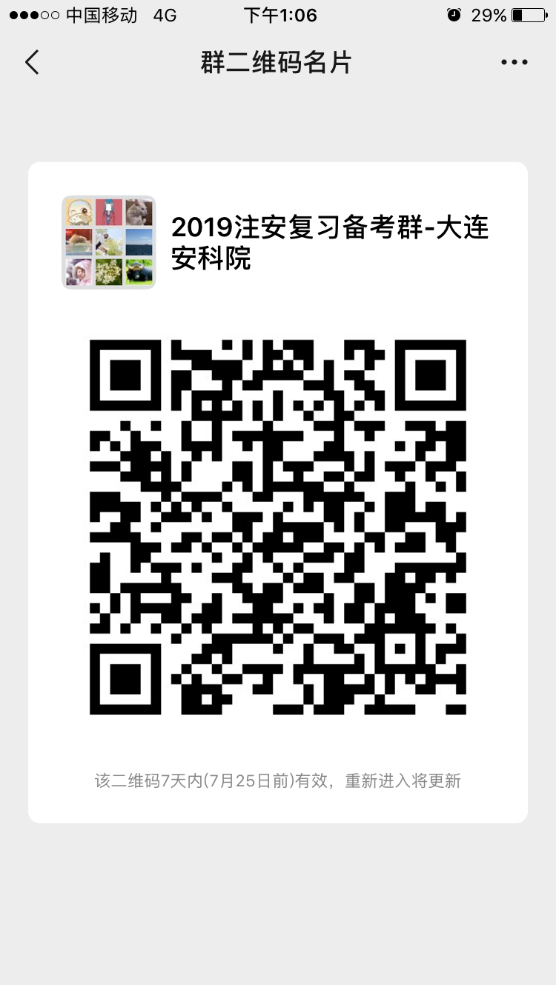 2019年8月10日9：00—16：30，由大连安科院教师组织讲解考试大纲及备考学习方法。请参加人员提前报名，填写培训报名表（附件2），并于2019年8月1日前将电子版发送至报名邮箱dlaky62280435@163.com六、课程费用培训班每科费用为1000元，4科共计4000元（仅包含培训课程学费、资料费），交通食宿及教材费用自理。汇款信息：帐户名：天籁人力资源管理咨询（大连）有限公司账号：21250166006800000919开户行：中国建设银行大连沙河口支行支持个人电汇和公对公转账（备注：注安考前辅导+姓名），也可在培训报到当天缴纳现金，不支持刷卡、微信和支付宝。开具正规增值税发票，请填写好开票信息（附件3）。七、培训后期服务为参加培训的学员出具培训见证（培训证书）。请持续关注大连安科院“天籁安全”教育培训网络平台www.tlsafety.com，网站首页会及时发布所有与注安师考试相关的动态信息。八、郑重承诺大连安科院培训和辅导均以国家官方发布的文件、教材、信息为准，不发布谣言以及虚假信息，不利用盗版教辅材料，不进行虚假保证。大连安科院对所有学员的个人信息严格保密，不会泄漏给任何第三方，绝不会以骚扰、广告、推销、问卷调查等方式拨打学员电话和发送信息。大连安科院负责组织培训及培训过程管理，负责培训班教学与培训档案管理，竭诚为学员服务。主办单位：大连安全科学研究院承办单位：天籁人力资源管理咨询（大连）有限公司附件22019年注册安全工程师考前辅导培训班报名表备注：凡符合《规定》中的中级注册安全工程师职业资格考试报名条件，具有高级或正高级工程师职称，并从事安全生产业务满10年的人员，可免试《安全生产管理》和《安全生产技术基础》2个科目。符合《规定》中的中级注册安全工程师职业资格考试报名条件，本科毕业时所学安全工程专业经全国工程教育专业认证的人员，可免试《安全生产技术基础》科目。考试网上报名网址http://www.cpta.com.cn/举办单位：大连安全科学研究院负责人：杜旭，0411-62280426（可传真）,13478552408；班主任：温国平，0411-62280426（可传真），15140536025；培训班专用邮箱：dlaky62280435@163.com     公众服务QQ：3484261715附件3开具发票/证书邮寄登记表注意：请务必认真、工整填写！合开发票请将所有姓名填入，单独开发票请每人填写一张此页！姓名（必填）：                                     姓   名性   别电子照片电子邮箱手机号电子照片学   历专   业电子照片职   称工作年限电子照片是否免考2科□是  □否身份证号工作单位通信地址拟报考专业类别煤矿安全    金属非金属矿山安全    化工安全金属冶炼安全    建筑施工安全    道路运输安全其他安全（不包括消防安全）煤矿安全    金属非金属矿山安全    化工安全金属冶炼安全    建筑施工安全    道路运输安全其他安全（不包括消防安全）煤矿安全    金属非金属矿山安全    化工安全金属冶炼安全    建筑施工安全    道路运输安全其他安全（不包括消防安全）煤矿安全    金属非金属矿山安全    化工安全金属冶炼安全    建筑施工安全    道路运输安全其他安全（不包括消防安全）学习科目《安全生产法律法规》    《安全生产管理》《安全生产技术基础》    《安全生产专业实务》《安全生产法律法规》    《安全生产管理》《安全生产技术基础》    《安全生产专业实务》《安全生产法律法规》    《安全生产管理》《安全生产技术基础》    《安全生产专业实务》《安全生产法律法规》    《安全生产管理》《安全生产技术基础》    《安全生产专业实务》汇款信息汇款信息帐户名：天籁人力资源管理咨询（大连）有限公司帐户名：天籁人力资源管理咨询（大连）有限公司账号：21250166006800000919账号：21250166006800000919开户行：中国建设银行大连沙河口支行开户行：中国建设银行大连沙河口支行开具增值税发票信息开具增值税发票信息发票类型（必填）□增值税普通发票     □增值税专用发票发票名头（必填）税号（必填）地址电话开户行账号发票/证书邮寄信息发票/证书邮寄信息通讯地址收件人、联系电话其他要求